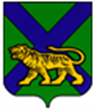 ТЕРРИТОРИАЛЬНАЯ ИЗБИРАТЕЛЬНАЯ КОМИССИЯГОРОДА ДАЛЬНЕГОРСКАРЕШЕНИЕ15 августа 2023 г.		            г. Дальнегорск                                 № 628/122О формировании участковой избирательной комиссии избирательного участка № 1081 для голосования в месте временного пребывания избирателей при подготовке и проведении выборов Губернатора Приморского края, назначенных на 10 сентября 2023 годаРуководствуясь частью 4 статьи 16, статьей 27 Избирательного кодекса Приморского края, решением территориальной избирательной комиссии города Дальнегорска от 04 августа 2023 года № 616/120 «Об образовании избирательного участка № 1081 в месте временного пребывания избирателей на территории Дальнегорского городского округа при подготовке и проведении выборов Губернатора Приморского края, назначенных на 10 сентября 2023 года», территориальная избирательная комиссия города ДальнегорскаРЕШИЛА:Сформировать участковую избирательную комиссию избирательного участка № 1081, образованного в месте временного пребывания избирателей, находящихся в ООО «Дальнегорский ГОК» (предприятие с непрерывным циклом работы), по адресу: г. Дальнегорск, проспект 50 лет Октября, д. 289, здание Заводоуправления, центральная проходная, для проведения выборов Губернатора Приморского края, назначенных на 10 сентября 2023 года, назначив в ее состав членами участковой избирательной комиссии с правом решающего голоса лиц согласно приложению.Направить настоящее решение в Избирательную комиссию Приморского края.Направить настоящее решение в участковую избирательную комиссию избирательного участка № 1081.Разместить настоящее решение на официальном сайте Избирательной комиссии Приморского края и на официальном сайте администрации Дальнегорского городского округа в разделе "Территориальная избирательная комиссия" в информационно-телекоммуникационной сети Интернет.Опубликовать настоящее решение в газете «Трудовое слово».Председатель комиссии                                                           С.Г Кузьмиченко Секретарь комиссии                                                                  О. Д. ДеремешкоСостав членов участковой избирательной комиссии с правом решающего голоса избирательного участка № 1081Приложениек решению территориальной избирательной комиссии города Дальнегорскаот "15" августа 2023 года № 628/122№ п/пФамилия Имя ОтчествоВид субъекта выдвижения1Приходько Елена ВладимировнаВсероссийская политическая партия "ЕДИНАЯ РОССИЯ"2Денисова Юлия Владимировнасобрание избирателей по месту работы3Осмина Анна Александровнасобрание избирателей по месту работы4Лисогор Оксана ГеннадьевнаПолитическая партия "КОММУНИСТИЧЕСКАЯ ПАРТИЯ РОССИЙСКОЙ ФЕДЕРАЦИИ"5Парамонова Елена ВикторовнаПолитическая партия ЛДПР – Либерально-демократическая партия России6Бушуева Мария Игоревнасобрание избирателей по месту работы